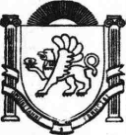 Республика  Крым     Белогорский   район    ЗЫБИНСКИЙ СЕЛЬСКИЙ СОВЕТ____   сессия    ___  созыва                     РЕШЕНИЕ  ПОЕКТ_____  2019 года   		с. Зыбины                      		№   _____«О внесении изменений в Положение о земельном налоге на территории Зыбинского сельского поселения, утвержденное Решением 35-ой сессии I созыва Зыбинского сельского совета Белогорского района Республики Крым от 30.10.2017 г. № 284»В соответствии с Федеральным законом от 6 октября . № 131-ФЗ «Об общих принципах организации местного самоуправления в Российской Федерации», статьями 12 и 15 части первой Налогового кодекса Российской Федерации, главой 31 части второй Налогового кодекса Российской и Уставом муниципального образования Зыбинское сельское поселение Белогорского района Республики Крым, Зыбинский сельский совет Белогорского района Республики Крым,РЕШИЛ:1. Внести вПоложение о земельном налоге на территории Зыбинского сельского поселения, утвержденное Решением 35-ой сессии I созыва Зыбинского сельского совета Белогорского района Республики Крым от 30.10.2017 г. № 284 (далее – Положение) следующие изменения: 1.1 Статья 3. Налоговые ставки1. Для исчисления суммы налога налоговые ставки устанавливаются в следующих размерах:1) 1,5 процента в отношении земельных участков:отнесенных к землям сельскохозяйственного назначения или к землям в составе зон сельскохозяйственного использования в населенных пунктах и используемых для сельскохозяйственного производства;занятых жилищным фондом и объектами инженерной инфраструктуры жилищно-коммунального комплекса (за исключением доли в праве на земельный участок, приходящейся на объект, не относящийся к жилищному фонду и к объектам инженерной инфраструктуры жилищно-коммунального комплекса) или приобретенных (предоставленных) для жилищного строительства;приобретенных (предоставленных) для личного подсобного хозяйства, садоводства, огородничества или животноводства, а также дачного хозяйства;ограниченных в обороте в соответствии с законодательством Российской Федерации, предоставленных для обеспечения обороны, безопасности и таможенных нужд;2) 1,5 процента в отношении прочих земельных участков.1.2.Статью 4 Положения изложить в новой редакции:Статья 4. Порядок и сроки уплаты налога и авансовых платежей1. Налогоплательщики-организации уплачивают авансовые платежи по налогу в срок не позднее 30 апреля, 31 июля, 31 октября текущего налогового периода.2. Налогоплательщики-организации уплачивают налог, подлежащий уплате по истечении налогового периода, 1 февраля года, следующего за истекшим налоговым периодом.3. Налогоплательщики – физические лица уплачивают налог в срок, в соответствии с пунктом 1 статьи 397 Налогового кодекса Российской Федерации.».1.2. Подпункт 3 пункта 1 статьи 5 Положения дополнить словами «детей-инвалидов».1.3. В пункт 1 статьи 5 Положения добавить подпункт 10 следующего содержания:10) « физических лиц, имеющих трех и более несовершеннолетних детей.».1.4. Пункт 3 статьи 5 Положения изложить в новой редакции:3. Налогоплательщики - физические лица, имеющие право на налоговые льготы, в том числе в виде налогового вычета, установленные законодательством о налогах и сборах, представляют в налоговый орган по своему выбору заявление о предоставлении налоговой льготы, а также вправе представить документы, подтверждающие право налогоплательщика на налоговую льготу.Представление заявления о предоставлении налоговой льготы и подтверждение права налогоплательщика на налоговую льготу осуществляются в порядке, аналогичном порядку, предусмотренному пунктом 3 статьи 361.1 Налогового кодекса РФ.3.1. В случае, если налогоплательщик, относящийся к одной из категорий лиц, указанных в подпунктах 2 - 4, 7 - 10 пункта 1 статьи 5 настоящего Решения, и имеющий право на налоговую льготу, в том числе в виде налогового вычета, не представил в налоговый орган заявление о предоставлении налоговой льготы или не сообщил об отказе от применения налоговой льготы, налоговая льгота предоставляется на основании сведений, полученных налоговым органом в соответствии с настоящим Кодексом и другими федеральными законами.».2. Настоящее решение вступает в силу со дня официального опубликования.Глава Зыбинского сельского поселения                         Т.А. Книжник